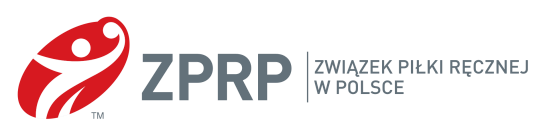      Załącznik nr 2 Wniosek o przyjęcie dziecka do klasy pierwszej  Niepublicznego Liceum Ogólnokształcącego Szkoły Mistrzostwa Sportowego w Płocku Związku Piłki Ręcznej w Polsce(Należy wypełnić komputerowo lub czytelnie literami drukowanymi)Dane osobowe kandydatki i rodziców1. Dane osobowe dziecka2. Adres zamieszkania dziecka3. Dane dotyczące rodziców/opiekunów prawnych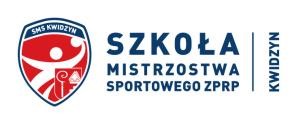 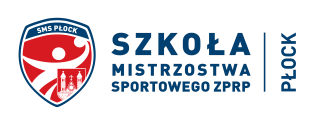 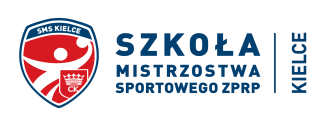 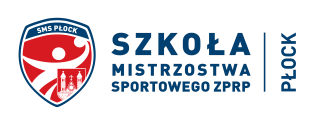 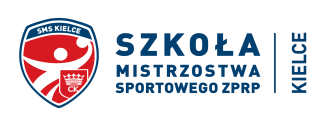 PouczenieDane osobowe zawarte w niniejszym wniosku i załącznikach do wniosku będą wykorzystywane wyłącznie dla potrzeb związanych z postępowaniem rekrutacyjnym, prowadzonym 
na podstawie ustawy z dnia 14 grudnia 2016 roku – Prawo Oświatowe (Dz.U.2020.910 z późn. zm.)Administratorem danych osobowych zawartych we wniosku jest Niepubliczne Liceum Ogólnokształcące Szkoła Mistrzostwa Sportowego w Płocku Związku Piłki Ręcznej w Polsce, ul. Kilińskiego 4, 09-402 Płock.
Oświadczenia wnioskodawcyOświadczam, pod rygorem odpowiedzialności karnej, że podane we wniosku dane są zgodne z aktualnym stanem faktycznym. Zgodnie z art. 6 ust.1 lit. a ogólnego rozporządzenia o ochronie danych osobowych z dnia 27 kwietnia 2016 r. (Dz. Urz. UE L 119 z 04.05.2016) wyrażam zgodę na przetwarzanie danych osobowych zawartych w niniejszym wniosku i załącznikach do wniosku dla potrzeb związanych z postępowaniem rekrutacyjnym.…………………………..                                          …………………………………………………….         miejscowość i data                                                  czytelny podpis rodzica/opiekuna prawnegoZałącznik - oświadczenia wnioskodawcyZobowiązuję się do informowania o każdorazowej zmianie powyższych danych.Oświadczam, że jestem ustawowym opiekunem małoletniej.Zgodnie z art. 6 ust.1 lit. a ogólnego rozporządzenia o ochronie danych osobowych 
z dnia 27 kwietnia 2016 r. (Dz. Urz. UE L 119 z 04.05.2016) wyrażam  zgodę na publikowanie danych osobowych (imię, nazwisko, klasa, rok urodzenia) i wizerunku mojego dziecka w publikacjach szkolnych (m.in. strona internetowa, media społecznościowe) oraz w prasie, radiu, telewizji  w związku z osiąganymi sukcesami szkolnymi i działalnością szkoły.                                                                                         ……………..……………………………………                                                                                          czytelny podpis rodzica/opiekuna prawnegoINFORMACJA: Na podstawie art. 13 ogólnego rozporządzenia o ochronie danych osobowych z dnia 27 kwietnia 2016 r. (Dz. Urz. UE L 119 z 04.05.2016) informuje się, że: - administratorem danych osobowych uczniów jest Niepubliczne Liceum Ogólnokształcące Szkoła Mistrzostwa Sportowego w Płocku Związku Piłki Ręcznej w Polsce, ul. Kilińskiego 4, 09-402 Płock,- dane będą przetwarzane wyłącznie w celu realizacji obowiązku nauczania,- dane nie będą udostępniane podmiotom innym niż upoważnione na podstawie przepisów prawa, - każda osoba, której dane dotyczą posiada prawo dostępu do danych osobowych, ich sprostowania, usunięcia lub ograniczenia przetwarzania lub odwołania uprzednio udzielonej zgody, - dane podawane są obowiązkowo zgodnie z ustawą z dnia 14 grudnia 2016 roku – Prawo Oświatowe (Dz.U.2020.910 z późn. zm.),- każda osoba, której dane dotyczą ma prawo wniesienia skargi do organu nadzorczego Urząd Ochrony Danych Osobowych, ul. Stawki 2, 00-193 Warszawa,-  kontakt z Inspektorem Ochrony Danych: iod@zprp.org.pl                                                                                     ……………………………………………………..                                                                                  czytelny podpis rodzica/opiekuna prawnego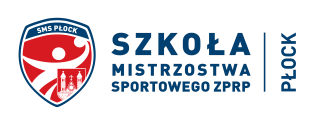 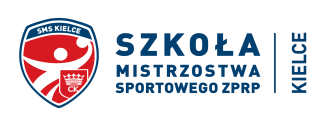 NAZWISKONAZWISKONAZWISKONAZWISKONAZWISKONAZWISKONAZWISKONAZWISKONAZWISKONAZWISKONAZWISKONAZWISKONAZWISKOIMIĘIMIĘIMIĘIMIĘIMIĘIMIĘIMIĘIMIĘIMIĘIMIĘIMIĘIMIĘDRUGIE IMIĘPESELData urodzeniaMiejsce urodzeniaMiejsce urodzeniaMiejsce urodzeniaMiejsce urodzeniaMiejsce urodzeniaMiejsce urodzeniaMiejsce urodzeniaMiejsce urodzeniaMiejsce urodzeniaMiejsce urodzeniaMiejsce urodzeniaMiejsce urodzeniaWojewództwoMiejscowość Kod pocztowy-Ulica Nr  domu/mieszkania Nr  domu/mieszkania Nr  domu/mieszkania Nr  domu/mieszkania Nr  domu/mieszkania Nr  domu/mieszkania Nr  domu/mieszkaniaMATKA/OPIEKUNKA PRAWNAOJCIEC/OPIEKUN PRAWNYNAZWISKOIMIĘAdres poczty elektronicznejTel. kontaktowyAdres zamieszkania                     (jeśli jest inny niż adres zamieszkania dziecka)Pozbawienie/ograniczenie praw rodzicielskich tak / nie tak / nie 